Earth Seasons Notes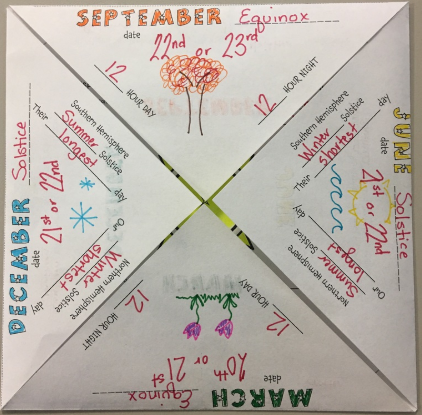 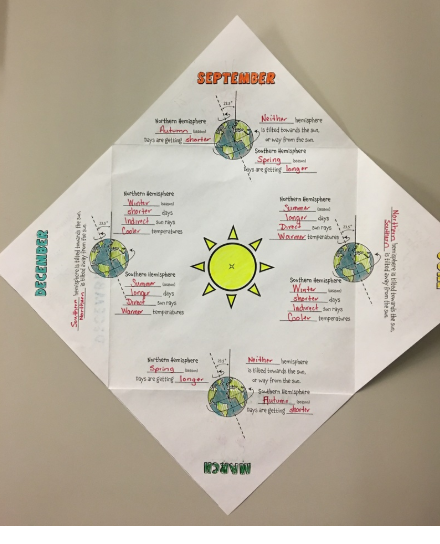 